Publicado en Ciudad de México el 14/10/2021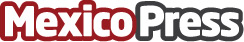 Los variadores de frecuencia High Power Drive de Danfoss dan la bienvenida a los ahorros de energíaLa gama de VTL ofrece una serie de opciones avanzadas y funciones fáciles de usar, que se han incorporado y probado en fábrica para cumplir con las demandas únicas de cualquier aplicaciónDatos de contacto:DanfossDanfoss5528553031Nota de prensa publicada en: https://www.mexicopress.com.mx/los-variadores-de-frecuencia-high-power-drive Categorías: Ecología Software Consumo Nuevo León Sector Energético http://www.mexicopress.com.mx